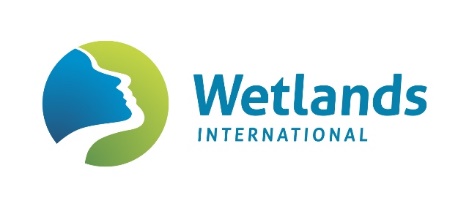 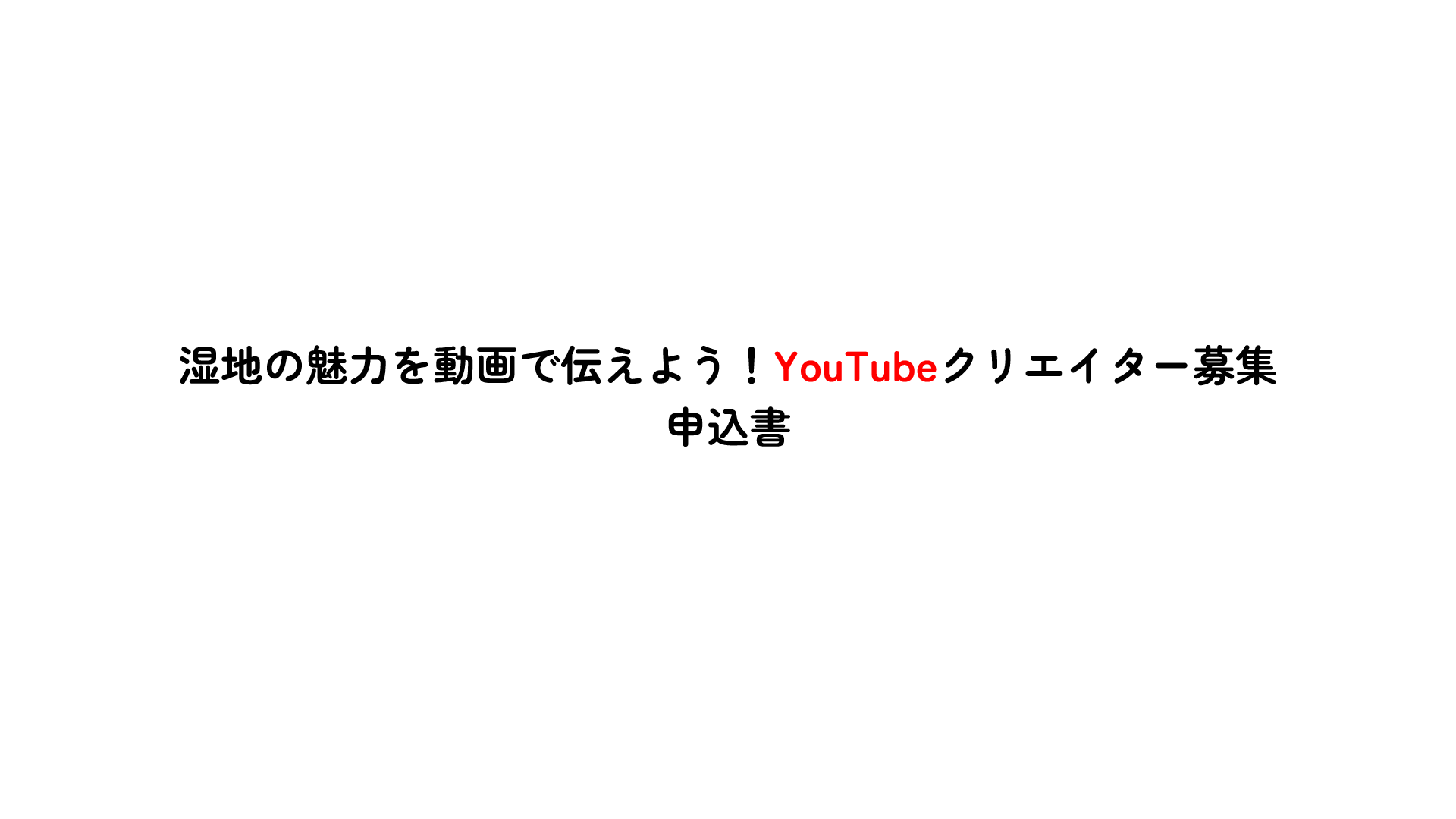 YouTubeチャンネル情報クリエイター情報(代表者)動画コンテンツ企画案チャンネル名チャンネルURLチャンネル説明分野・テーマフォロワー数アップロード動画数平均視聴回数フリガナ氏名連絡先(TEL)(携帯電話) 住所(市町村まで)Eメール主要内容例)湿地に生息する魚を紹介し、ラムサール条約登録湿地の価値を伝える
例)渡り鳥が越冬している湿地を紹介し、湿地の保全活動に関わっている地域住民の話を聞く動画制作期間撮影期間：例)２０２２年２月●●日～●●日(●●日間）編集期間：例)２０２２年3月●●日～●●日(●●日間）撮影ロケーション例)出水平野（鹿児島県出水市)例)ラムサール条約登録湿地：釧路湿原(北海道釧路市）動画のタイトル(案)(自由形式）動画再生時間例)　７～８分/編、総３編　全体のストーリーボード及びタイムテーブル(自由形式。但し、主要内容が把握できるように作成すること。最大３ページまで）１編：～タイトル～　(７分)・00：00～00：15　イントロ・00：15～01：30　湿地とは(湿地の定義とラムサール条約紹介)・01：30～02：30　サイトの紹介(歩く/ドローン)